Подарок маме.	Сделать такие эффектные салфетки совсем несложно! Как это делают – покажут дети из группы «Гномик». Нам понадобится: листья разных размеров и форм, гуашь (оранжевая, желтая, красная),кисти, вода, бумажные салфетки,тканные салфетки.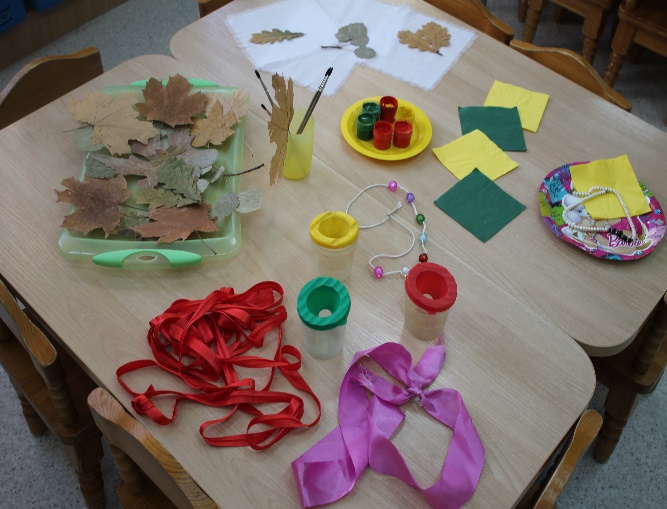 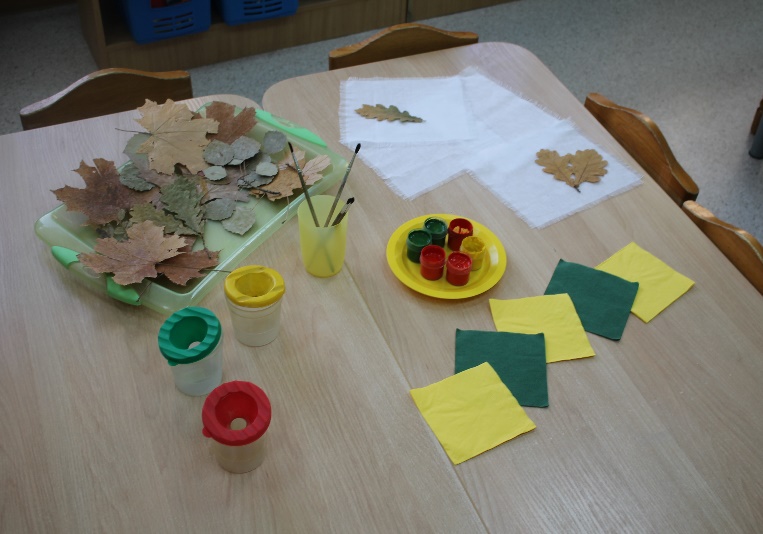    Готовим тканевые салфетки размером 15:15,    делаем бахрому по краю путем выдергивания нитей.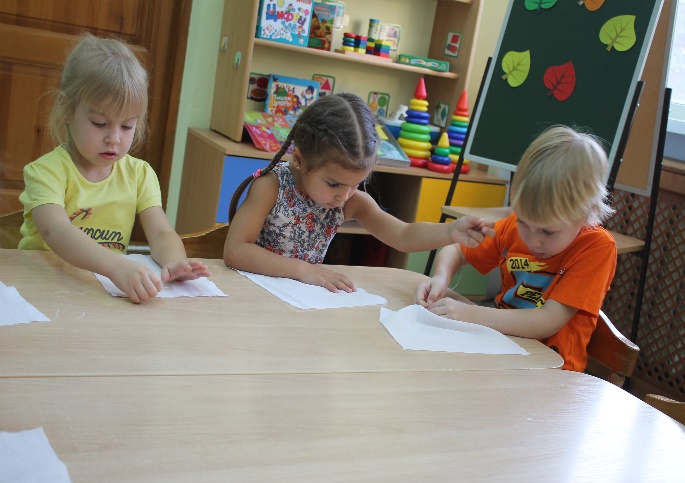 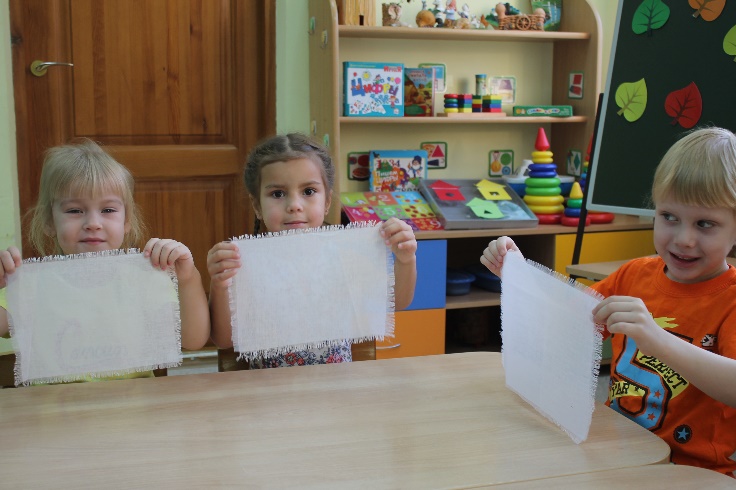 Берем листок и аккуратно закрашиваем его с одной стороны гуашью (желтой, красной, оранжевой)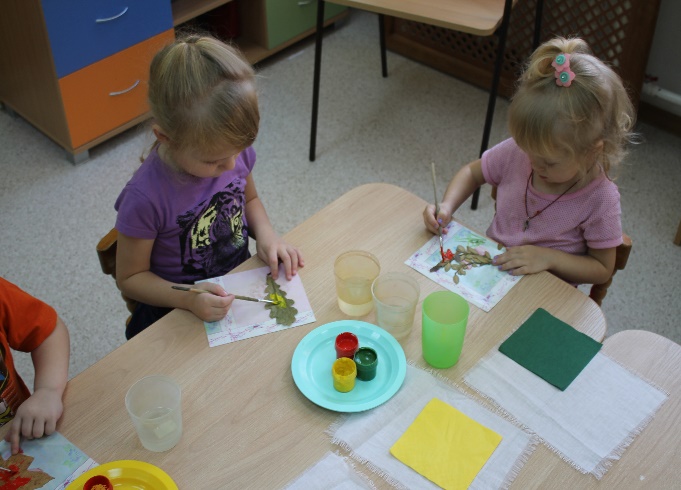 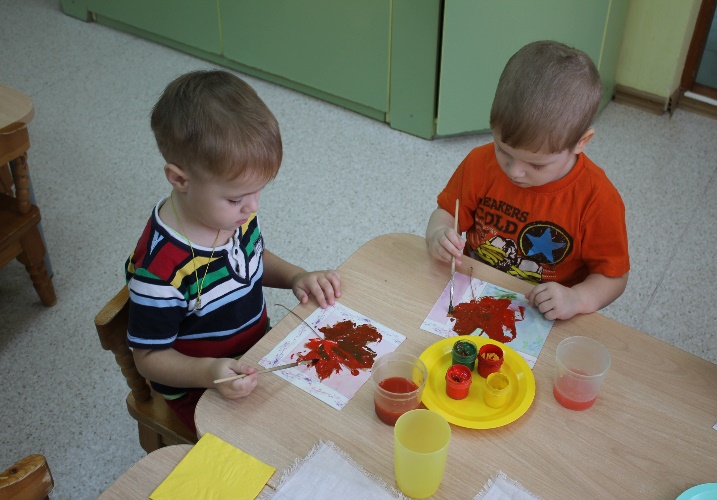 Переворачиваем листок с окрашенной стороной и аккуратно прижимаем к тканевой салфетке, сверху прижимаем бумажной салфеткой.		Отпечатки листьев можно располагать как произвольно, так и создавая определенный узор.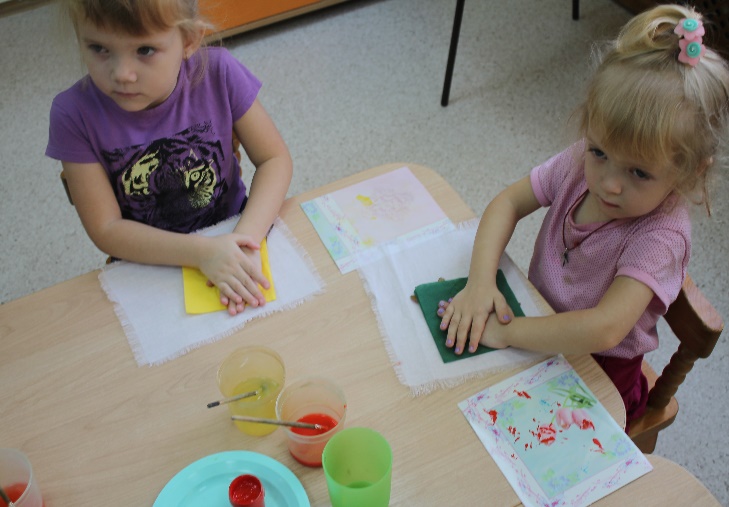 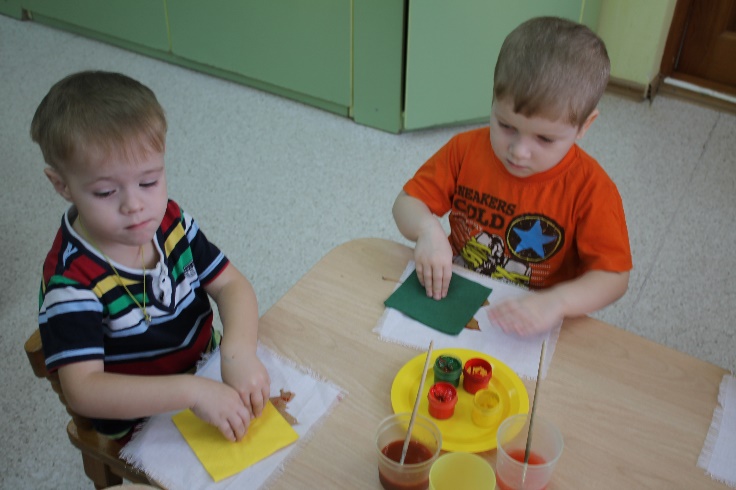 Фотографии готовых салфеток.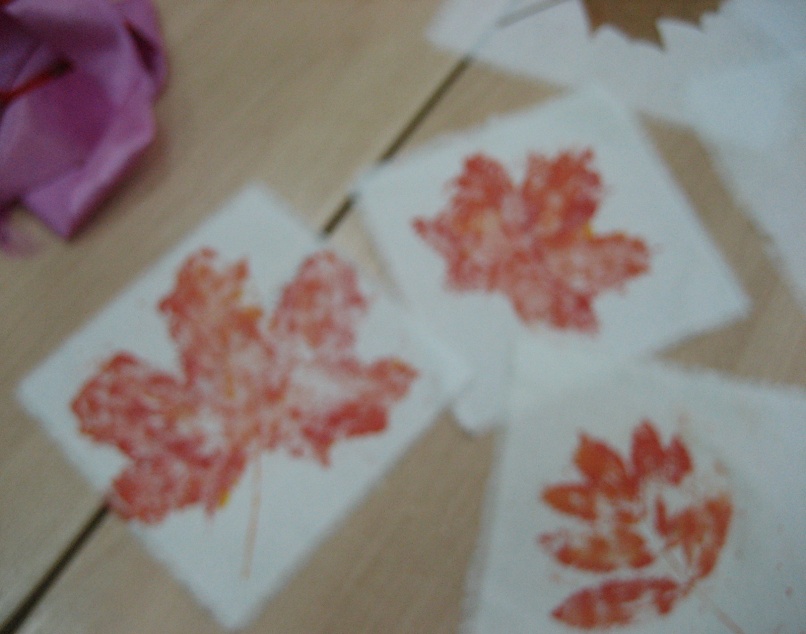 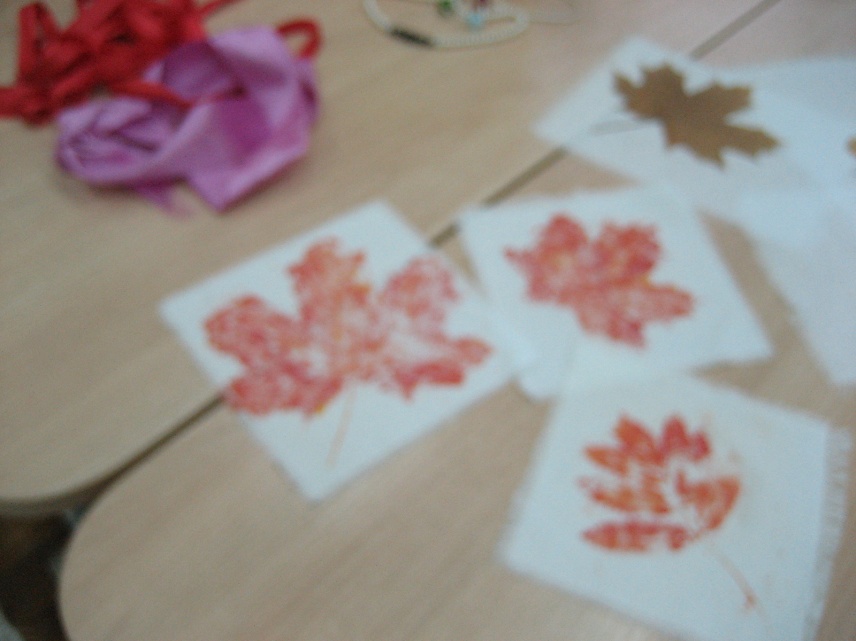 ВоспитательЕкатерина Николаевна Качаева МАДОУ д/с № 60 города Тюмени